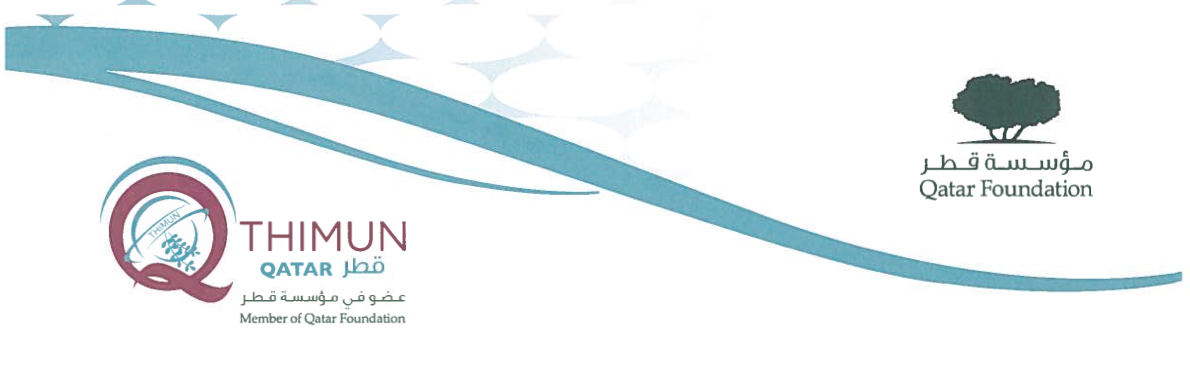 	NEW SCHOOL REGISTRATION FORMThank you for your interest in THIMUN Qatar! Please fill in this form and return to thimunqatar@qf.org.qaName of School (English)Name of School (Official language of country)School Principal Name School Principal emailSchool telephone numberSchool Address/ PO Box numberSchool Type: (Intl/Public/Private….please specify)Age range of pupils taughtNumber of Pupils on RollSchool institution is Co-Educational? Y/NSchool Curriculum (IB, British, Montessori…please specify)MUN Director’s full name as on passportMUN Directors title (Mr., Ms. Please specify)MUN Director’s emailMUN Director’s MobileMUN Director’s NationalityDate:Signature MUN Director:Do you run a High School MUN Club at your school?How many MUN conferences has your school attended in the last yearDo you run a Middle School MUN Club at your school?Would you be interested in receiving training as an MUN director?Would you be interested in running your own conference?Do your MUN students run outreach initiatives? If so please specify here